Документ предоставлен КонсультантПлюс
Приказ комитета государственной охраны объектов культурного наследия Волгоградской обл. от 30.08.2021 N 513 "Об утверждении предмета охраны объекта культурного наследия регионального значения "Дом Офицеров Советской Армии", расположенного по адресу: Волгоградская область, г. Волгоград, пр-кт им. В.И. Ленина, 31"КОМИТЕТ ГОСУДАРСТВЕННОЙ ОХРАНЫ ОБЪЕКТОВКУЛЬТУРНОГО НАСЛЕДИЯ ВОЛГОГРАДСКОЙ ОБЛАСТИПРИКАЗот 30 августа 2021 г. N 513ОБ УТВЕРЖДЕНИИ ПРЕДМЕТА ОХРАНЫ ОБЪЕКТА КУЛЬТУРНОГО НАСЛЕДИЯРЕГИОНАЛЬНОГО ЗНАЧЕНИЯ "ДОМ ОФИЦЕРОВ СОВЕТСКОЙ АРМИИ",РАСПОЛОЖЕННОГО ПО АДРЕСУ: ВОЛГОГРАДСКАЯ ОБЛАСТЬ,Г. ВОЛГОГРАД, ПР-КТ ИМ. В.И. ЛЕНИНА, 31В соответствии с Федеральным законом от 25 июня 2002 г. N 73-ФЗ "Об объектах культурного наследия (памятниках истории и культуры) народов Российской Федерации", Порядком определения предмета охраны объекта культурного наследия, включенного в единый государственный реестр объектов культурного наследия (памятников истории и культуры) народов Российской Федерации в соответствии со статьей 64 Федерального закона от 25 июня 2002 г. N 73-ФЗ "Об объектах культурного наследия (памятниках истории и культуры) народов Российской Федерации", утвержденным приказом Министерства культуры Российской Федерации от 13 января 2016 г. N 28, Положением о комитете государственной охраны объектов культурного наследия Волгоградской области, утвержденным постановлением Администрации Волгоградской области от 19 декабря 2016 г. N 697-п, приказываю:1. Утвердить прилагаемый предмет охраны объекта культурного наследия регионального значения "Дом Офицеров Советской Армии", расположенного по адресу: Волгоградская область, г. Волгоград, пр-кт им. В.И. Ленина, 31.2. Настоящий приказ вступает в силу со дня его подписания и подлежит официальному опубликованию.Председатель комитетаА.Ю.БАЖЕНОВУтвержденприказомкомитета государственнойохраны объектовкультурного наследияВолгоградской областиот 30.08.2021 N 513ПРЕДМЕТ ОХРАНЫ ОБЪЕКТА КУЛЬТУРНОГО НАСЛЕДИЯ РЕГИОНАЛЬНОГОЗНАЧЕНИЯ "ДОМ ОФИЦЕРОВ СОВЕТСКОЙ АРМИИ", РАСПОЛОЖЕННОГОПО АДРЕСУ: ВОЛГОГРАДСКАЯ ОБЛАСТЬ, Г. ВОЛГОГРАД, ПР-КТИМ. В.И. ЛЕНИНА, 31Предметом охраны объекта культурного наследия регионального значения "Дом Офицеров Советской Армии", расположенного по адресу: Волгоградская область, г. Волгоград, пр-кт им. В.И. Ленина, 31, являются:Nп/пЭлементы предмета охраныОписание элемента предмета охраныИллюстрации1.Местоположение и градостроительные характеристикиздание расположено по пр-кту им. В.И. Ленина в Центральном районе г. Волгограда в границах квартала, ограниченного пр-ктом им. В.И. Ленина, улицами 13-й Гвардейской Дивизии, Коммунистической, Пражской;участвует в формировании застройки пр-кта им. В.И. Ленина, улиц 13-й Гвардейской Дивизии, пл. им. В.И. Ленина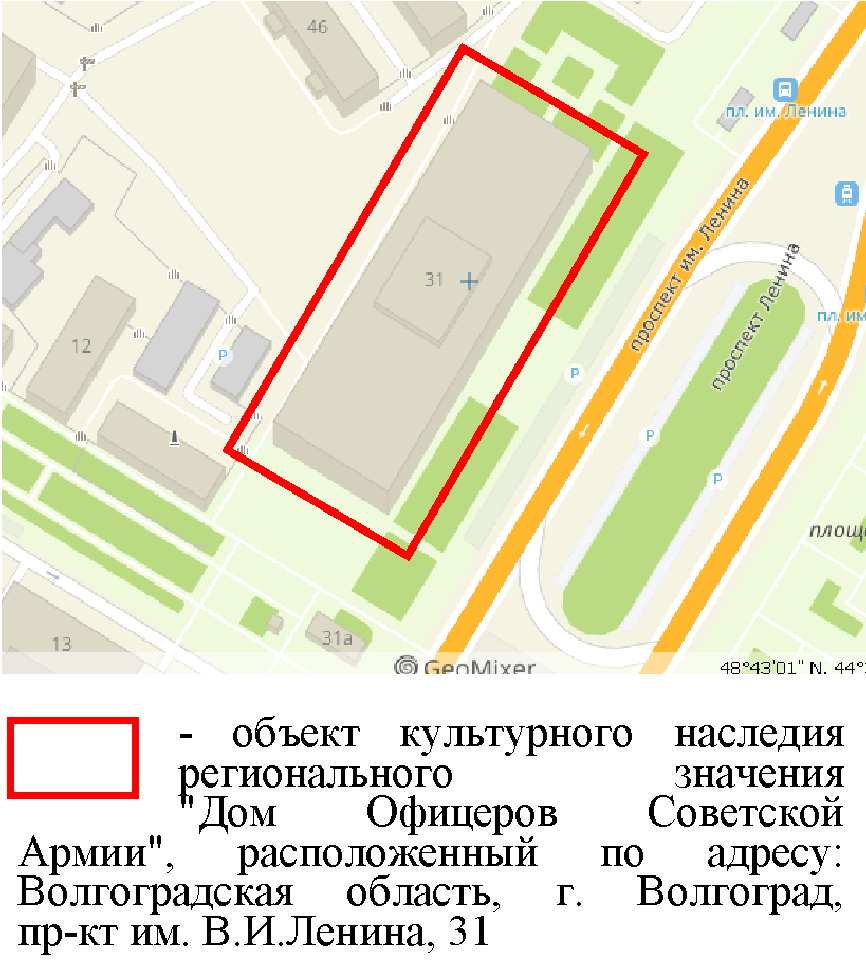 2.Объемно-пространственная композиция зданияпрямоугольное в плане 3-этажное здание с цокольным этажом;ризалиты по центру юго-западного, северо-восточного и северо-западного фасадов здания;объем колосниковой части по центру здания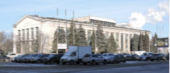 3.Крышаформа крыши - двускатная, чердачная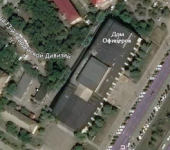 4.Композиционное решение и архитектурно-художественное оформление юго-восточного фасадахарактер, ритм и размер вертикального и горизонтального членения фасада, его декоративное убранство, включающее следующие элементы:- широкий выступающий цоколь;- приямки с бровками, лестницы в цокольный этаж с подпорными стенками и прямоугольные оконные проемы цокольного этажа здания;- центральная лестница;- прямоугольные дверные проемы входов в здание, обрамленные прямоугольными порталами;- пилоны на высоту 3 этажей здания с профилированными поясками в верхней части;- прямоугольные вертикальные оконные проемы на высоту 3 этажей здания, расположенные между пилонами, характер расстекловки оконных проемов;- декоративный карнизный пояс со звездами и текстом: "СЛАВА ЗАЩИТНИКАМ СТАЛИНГРАДА ГОРОДА-ГЕРОЯ СЛАВА ДОБЛЕСТНЫМ ВООРУЖЕННЫМ СИЛАМ СССР СЛАВА НАШЕМУ НАРОДУ - СТРОИТЕЛЮ КОММУНИЗМА СЛАВА КОММУНИСТИЧЕСКОЙ ПАРТИИ СОВЕТСКОГО СОЮЗА";- профилированный венчающий карниз большого выноса с сухариками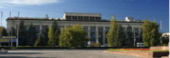 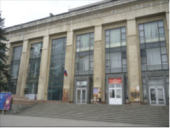 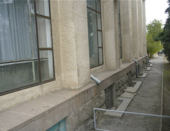 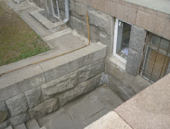 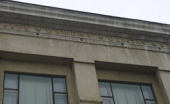 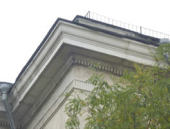 5.Композиционное решение и архитектурно-художественное оформление юго-западного фасадахарактер, ритм и размер вертикального и горизонтального членения фасада, его декоративное убранство, включающее следующие элементы:- цоколь ступенькой на левом и правом флангах фасада здания;- прямоугольные дверные проемы входов в здание, обрамленные прямоугольными порталами;- лестница по центру ризалита;- пилоны на высоту 3 этажей здания на ризалите;- прямоугольные вертикальные оконные проемы на высоту 2 этажей здания над порталами входов, на высоту 3 этажей здания между порталами входов, расположенные между пилонами, характер расстекловки оконных проемов;- треугольный фронтон ризалита с пятиугольной нишей с горизонтальными поясками по центру;- декоративный карнизный пояс;- прямоугольные ниши под декоративным карнизным поясом на левом и правом флангах здания;- профилированный венчающий карниз большого выноса с сухариками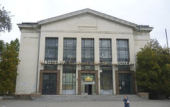 6.Композиционное решение и архитектурно-художественное оформление северо-восточного фасадахарактер, ритм и размер вертикального и горизонтального членения фасада, его декоративное убранство, включающее следующие элементы:- цоколь ступенькой;- прямоугольные оконные проемы на левом и правом флангах здания;- прямоугольный дверной проем;- лестница по центру ризалита;- пилоны на высоту 3 этажей здания на ризалите;- вертикальные прямоугольные ниши, расположенные между пилонами, с квадратными нишами в верхней части;- фронтон ризалита с квадратной и четырехугольными нишами по центру;- декоративный карнизный пояс;- профилированный венчающий карниз большого выноса с сухариками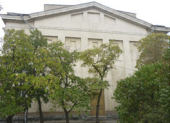 7.Композиционное решение и архитектурно-художественное оформление северо-западного фасадахарактер, ритм и размер вертикального и горизонтального членения фасада, его декоративное убранство, включающее следующие элементы:- цоколь ступенькой;- прямоугольные оконные и дверные проемы;- приямки и входные группы цокольного этажа здания;- прямоугольные вертикальные оконные проемы на высоту 3 этажей здания, характер расстекловки оконных проемов;- лопатки в простенках оконных проемов на ризалите;- декоративный карнизный пояс;- профилированный венчающий карниз большого выноса с сухариками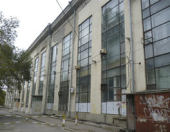 8.Архитектурно-художественное оформление интерьеровналивные мозаичные полы в холле и вестибюле 1-го этажа здания;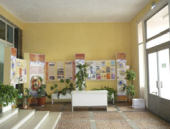 8.Архитектурно-художественное оформление интерьеровпаркетный пол в библиотеке, кабинетах и в фойе перед входом в концертный зал;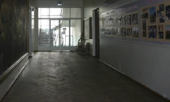 8.Архитектурно-художественное оформление интерьеровволнистые потолки зрительного зала, холла и комнат 1-го этажа здания;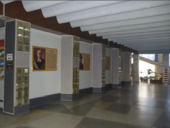 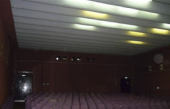 8.Архитектурно-художественное оформление интерьеровцентральная лестница в холле 1-го этажа, облицованная плитами из белого мрамора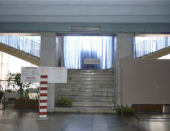 9.Материалы и характер обработки фасадовкирпичная кладка стен с последующей штукатуркой и окраской;облицовка цоколя (плиты розового шлифованного гранита и блоки серого необработанного гранита);облицовка бровок приямков цокольного этажа здания (гранитная плитка);облицовка подпорных стенок лестниц цокольного этажа здания (серые гранитные блоки);лестницы входов из гранитных блоков и плит;облицовка порталов входов (серый гранит - юго-восточный фасад, красный гранит - юго-западный фасад)10.Конструктивные элементы зданиянесущие конструкции (фундаменты, стены, перекрытия, лестницы)